I INTERNATIONAL CONGRESS ON SUSTAINABLE PLANNING AND TERRITORIAL GOVERNANCEFaculty of Exact Sciences and Engineering (FCEE), Department of Civil Engineering and Geology (DECG). University of Madeira (UMa), Funchal, Portugal4 - 5 - 6 June 2018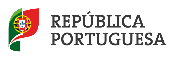 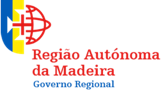 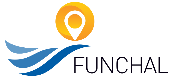 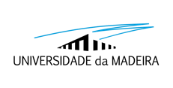 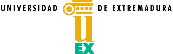 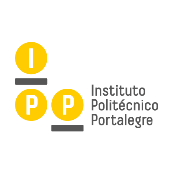 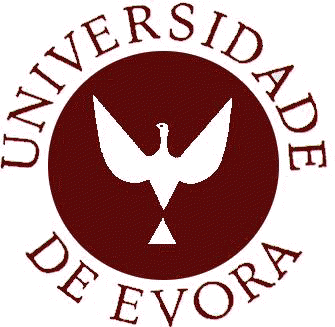 Title (paper)Abstract (summarize the problem and objective of your paper and refer the method, results, conclusions, future research directions, etc.; length: 200 - 250 words)Key-words(4 - 5 words)Author(s) name (name - surname)If the paper is co-authored, indicate the author or authors that will be present (physical presence requires registration)Institutional affiliation(department, university, research centres or similar)Position (Prof., Dr., Post doc, PhD Student, etc.)Postal address(postal address of your institution)Electronic address(e-mail address) 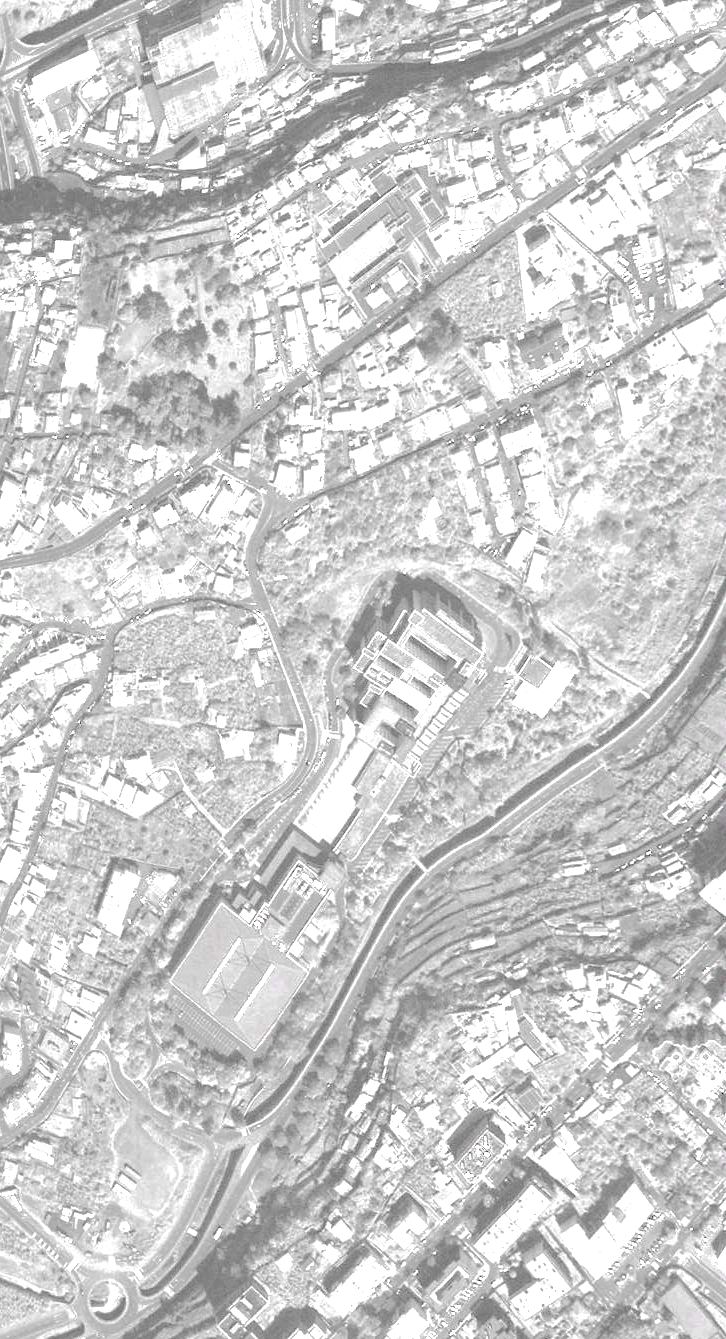 